Question about Probability Theoryuestion about Basic Principles of CountingQuestion about Combinatorial AnalysisQuestion about PermutationQuestion about ArrangementQuestion about Independent eventsQuestion about Dependent eventsQuestion about Mutually Exclusive eventsQuestion about Selection with replacementQuestion about Selection without replacementQuestion about application of Baye’s TheoremQuestion about posterior eventQuestion about prior eventQuestion about Independent random eventsQuestion about axioms of ProbabilityQuestion about expectation of a function of random variableQuestion about Measure of central tendency (mean, mode, median)Question about expectations and variance of discrete random variableQuestion about covariance and correlation of random variable  Question about discrete probability distributionQuestion about Binomial Probability Distribution Question about expectation of binomial random variableQuestion about Poisson Probability DistributionQuestion about expectation of poison probability distributionQuestion about relation between binomial and poisson random variablesQuestion about continuous probability distributionQuestion about Derivation of p.d.f.Question about Derivation of c.d.f.Question about Expected value of continuous random variableQuestion about Variance of continuous random variableQuestion about normal distributionQuestion about uniform distributionQuestion about Tchebyshev TheoremQuestion about sample mean probability Question about t- distributionQuestion about chi-distributionQuestion about F distributionQuestion about samplingQuestion about central limit theoremQuestion about estimationQuestion about unbiased estimator Question about mean squared errorQuestion about point estimatorQuestion about interval estimatorQuestion about mean estimationQuestion about proportion estimationQuestion about mean different estimationQuestion about population difference estimationQuestion about construction of confidence intervalQuestion about construction of confidence interval for small samplesQuestion about statistical inferenceQuestion about null hypotesisQuestion about alternative hypotesisQuestion about population meanQuestion about population proportionQuestion about mean differenceQuestion about proportion differenceQuestion about confidence interval and hypothesis testing their relationshipQuestion about p-valueQuestion about population meanQuestion about population proportionQuestion about mean differenceQuestion about proportion differenceQuestion about p-valueQuestion about population meanQuestion about population proportionQuestion about mean differenceQuestion about proportion differenceQuestion about p-valueQuestion about population meanQuestion about population proportionQuestion about mean differenceQuestion about proportion differenceQuestion about p-valueQuestion about hypotesis testingNote that we have covered Chapter 10 From Math_Stat book which is our main reference book.Above mentioned head lines are the ones such that we will only work on them during the final examination namely 25 final part questions will purely based on these headlines.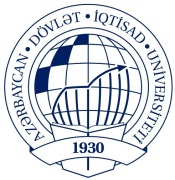 AZƏRBAYCAN  DÖVLƏT İQTİSAD UNİVERSİTETİBEYNƏLXALQ İQTİSADİYYAT MƏKTƏBİBEYNƏLXALQ İQTİSADİYYAT (İNGİLİS DİLLİ) KAFEDRASIFənn: Statistika 	Müəllim: Xəysə Osmanlı                   Qrup: 1027-1028-1044-1063                        Yekun imtahan sualları